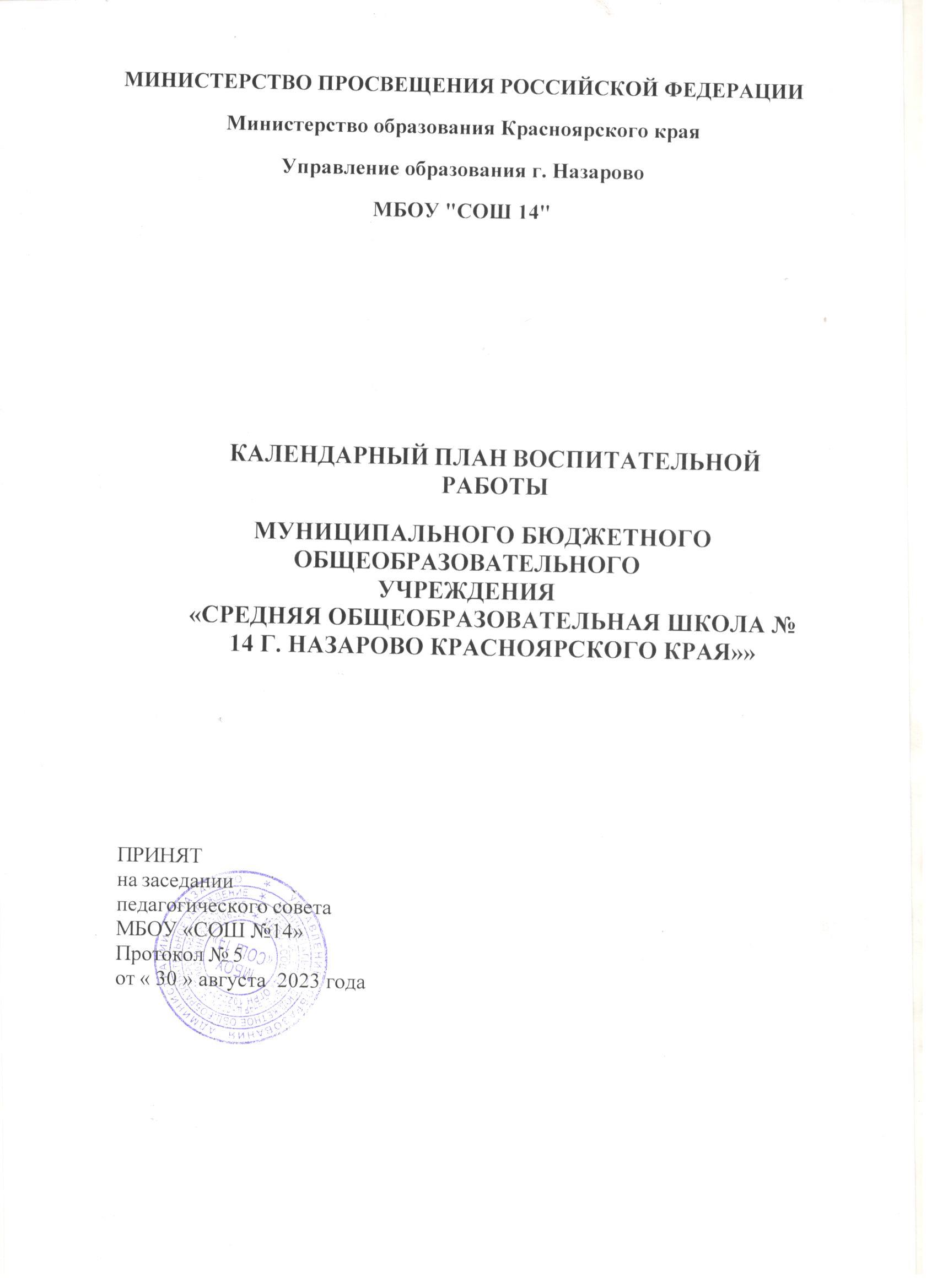 ПЛАН ВОСПИТАТЕЛЬНОЙ РАБОТЫ МБОУ «ШКОЛА №14»НА 2023-2024 ГГ.Пояснительная записка.В соответствии с программой воспитания МБОУ «Школа №14» на 2020- 2025 гг. в центре воспитательного процесса находится личностное развитие обучающихся, формирование у них системных знаний о различных аспектах развития России и мира, приобщение к российским традиционным духовным ценностям, правилам и нормам поведения в российском обществе, формирование у них основ российской идентичности, ценностных установок и социально-значимых качеств личности; их активное участие в социально-значимой деятельности. Корректировка плана воспитательной работы возможно с учетом текущих приказов, постановлений, писем, распоряжений управления образования администрации г. Назарово, министерства образования Красноярского края, министерства просвещения РФ.Цель плана воспитательной работы: обеспечение позитивной динамики развития личности ребенка посредством вовлечения его в социально-значимую деятельность школы.Задачи:интеграция содержания различных видов деятельности обучающихся на основе системности, целесообразности и не шаблонности воспитательной работы;развитие и расширение сфер ответственности ученического самоуправления, как основы социализации, социальной адаптации, творческого развития каждого обучающегося;создание и педагогическая поддержка деятельности детских общественных организаций (РДДМ);создание благоприятных условий для развития социально значимых отношений обучающихся как в классах, так и рамках образовательной организацией в целом;инициирование и поддержка участия классов в общешкольных ключевых делах, оказание необходимой помощи обучающимся в их подготовке, проведении и анализе;реализация воспитательных возможностей дополнительного образования и программ внеурочной деятельности; определение и реализация индивидуальных профессиональных маршрутов обучающихся 6-11 классов в рамках пилотной апробации регионального проекта ранней профессиональной ориентации школьников «Билет в будущее»;развитие ценностного отношения обучающихся и педагогов к своему здоровью посредством участия ВФСК ГТО;формирование и опыта ведения здорового образа жизни и заботы о здоровье других людей;повысить ответственность педагогического коллектива за эффективность и качество подготовки одаренных учащихся;активизировать работу по формированию команды педагогов, решающих проектные задачи, повысить их компетентность в данном направлении;внедрение лучших практик сопровождения, наставничества и шефства для обучающихся, осуществляющих образовательную деятельность по дополнительным образовательным программам в рамках внеурочной деятельности;активизация работы родительских комитетов классов, участвующих в управлении образовательной организацией в решении вопросов воспитания и обучения обучающихся.Реализация этих целей и задач предполагает:создание единой воспитательной атмосферы школы, которая способствует успешной социализации и личностному развитию ребенка, педагога, родителя в условиях реализации ФГОС;создание благоприятных условий и возможностей для полноценного развития личности, для охраны здоровья и жизни детей;создание условий проявления и мотивации творческой активности воспитанников в различных сферах социально значимой деятельности;развитие системы непрерывного образования; преемственность уровней и ступеней образования; поддержка исследовательской и проектной деятельности;освоение и использование в практической деятельности новых педагогических технологий и методик воспитательной работы;развитие различных форм ученического самоуправления;дальнейшее	развитие	и	совершенствование	системы	дополнительного образования в школе.Практическая реализация цели и задач воспитания осуществляется в рамках следующих направлений воспитательной работы школы. Каждое из них представлено в соответствующем модуле.«Ключевые общешкольные дела» Ключевые дела – это главные традиционные общешкольные дела, в которых принимает участие большая часть обучающихся и которые обязательно планируются, готовятся, проводятся и анализируются совместно педагогами и детьми. Это комплекс коллективных творческих дел, интересных и значимых для обучающихся, объединяющих их вместе с педагогами в единый коллектив.Для этого в Школе используются следующие формы работы: социальные проекты, акции, открытые дискуссионные площадки, общешкольные родительские и ученические собрания, Единый День профилактики правонарушений, досугово-развлекательная деятельность и др.«Классное руководство» Осуществляя работу с классом, педагог (классный руководитель, воспитатель) организует работу с коллективом класса; индивидуальную работу с обучающимися вверенного ему класса (группы); работу с учителями, преподающими в данном классе; работу с родителями обучающихся или их законными представителями.«Курсы внеурочной деятельности» Воспитание на занятиях школьных курсов внеурочной деятельности осуществляется преимущественно через: вовлечение обучающихся в интересную и полезную для них деятельность, формирование в кружках, секциях, клубах, студиях детско-взрослых общностей, которые могли бы объединять детей и педагогов общими позитивными эмоциями и доверительными отношениями друг к другу; поддержку в детских объединениях обучающихся с ярко выраженной лидерской позицией и установкой на сохранение и поддержание накопленных социально значимых традиций. Реализация воспитательного потенциала курсов внеурочной деятельности происходит с применением содержания мероприятий и проектов РДШ, «Разговор о важном», дополнительного образования в рамках следующих выбранных обучающимися ее видов: познавательная деятельность, художественное творчество, туристско- краеведческая деятельность, спортивно-оздоровительная деятельность, трудовая деятельность, игровая деятельность.«Школьный урок» Реализация школьными педагогами воспитательного потенциала урока предполагает следующее: установление доверительных отношений между учителем и его учениками, способствующих позитивному восприятию обучающимися требований и просьб учителя, привлечению их внимания к обсуждаемой на уроке информации, активизации их познавательной деятельности; побуждение обучающихся соблюдать на уроке общепринятые нормы поведения, правила общения со старшими (учителями) и сверстниками (обучающимися), принципы учебной дисциплины и самоорганизации; привлечение внимания обучающихся к ценностному аспекту изучаемых на уроках явлений, организация их работы с получаемой на уроке социально значимой информацией – инициирование ее обсуждения, высказывания обучающимися своего мнения по ее поводу, выработки своего к ней отношения; использование воспитательных возможностей содержания учебного предмета через демонстрацию детям примеров ответственного, гражданского поведения, проявления человеколюбия и добросердечности, через подбор соответствующих текстов для чтения, задач для решения, проблемных ситуаций для обсуждения в классе;.Реализация воспитательного потенциала курса школьный урок происходит с применением содержания мероприятий и проектов РДШ, «Разговор о важном», «Наше общее дело», «Разговор о правильном питании».Модуль «Самоуправление»Поддержка детского самоуправления в школе помогает педагогам воспитывать в детях инициативность, самостоятельность, ответственность, трудолюбие, чувство собственного достоинства, а школьникам – предоставляет широкие возможности для самовыражения и самореализации. Поскольку обучающимся младших и подростковых классов не всегда удается самостоятельно организовать свою деятельность, детское самоуправление иногда и на время может трансформироваться (посредством введения функции педагога-куратора) в детско-взрослое самоуправление.«Экскурсии, походы» Экскурсии, походы помогают обучающимся расширить свой кругозор, получить новые знания об окружающей его социальной, культурной, природной среде, научиться уважительно и бережно относиться к ней, приобрести важный опыт социально одобряемого поведения в различных внешкольных ситуациях. На экскурсиях, в походах создаются благоприятные условия для воспитания у подростков самостоятельности и ответственности, формирования у них навыков самообслуживающего труда, преодоления их инфантильных и эгоистических наклонностей, обучения рациональному использованию своего времени, сил, имущества. выездные экскурсии в музей, на предприятие; на представления в кинотеатр, драмтеатр, цирк, зоопарк.«Профориентация» Совместная деятельность педагогов и обучающихся по направлению «профориентация» включает в себя профессиональное просвещение обучающихся; диагностику и консультирование по проблемам профориентации, организацию профессиональных проб обучающихся. Задача совместной деятельности педагога и ребенка – подготовить школьника к осознанному выбору своей будущей профессиональной деятельности. Создавая профориентационно значимые проблемные ситуации, формирующие готовность школьника к выбору, педагог актуализирует его профессиональное самоопределение, позитивный взгляд на труд в постиндустриальном мире, охватывающий не только профессиональную, но и внепрофессиональную составляющие такой деятельности:«Школьные медиа» Цель школьных медиа – развитие коммуникативной культуры обучающихся, формирование навыков общения и сотрудничества, поддержка творческой самореализации обучающихся. Воспитательный потенциал школьных медиа реализуется в рамках следующих видов и форм деятельности: разновозрастный редакционный совет подростков, старшеклассников и консультирующих их взрослых, целью которого является освещение (через школьную газету, школьный сайт, школьное радио) наиболее интересных моментов жизни школы, популяризация общешкольных ключевых дел, мероприятий, кружков, секций, деятельности органов ученического самоуправления; размещение созданных детьми рассказов, стихов, сказок, репортажей.«Организация предметно-эстетической среды» Окружающая ребенка предметно- эстетическая среда школы, при условии ее грамотной организации, обогащает внутренний мир ученика, способствует формированию у него чувства вкуса и стиля, создает атмосферу психологического комфорта, поднимает настроение, предупреждает стрессовые ситуации, способствует позитивному восприятию ребенком школы. Воспитывающее влияние на ребенка осуществляется через такие формы работы с предметно-эстетической средой школы как: оформление интерьера школьных помещений; размещение на стенах школы регулярно сменяемых экспозиций: творческих работ обучающихся, позволяющих им реализовать свой творческий потенциал, а также знакомящих их с работами друг друга; фотоотчетов об интересных событиях, происходящих в школе; озеленение пришкольной территории, благоустройство классных кабинетов, осуществляемое классными руководителями вместе с обучающимися своих классов, позволяющее обучающимся проявить свои фантазию и творческие способности, создающее повод для длительного общения классного руководителя со своими детьми;«Работа с родителями»Работа с родителями или законными представителями обучающихся осуществляется для более эффективного достижения цели воспитания, которое обеспечивается согласованием позиций семьи и школы в данном вопросе. Работа с родителями или законными представителями обучающихся осуществляется в рамках следующих видов и форм деятельности: общешкольный родительский комитет, участвующий в управлении школой и решении вопросов воспитания и социализации их детей; общешкольные родительские собрания, происходящие в режиме обсуждения наиболее острых проблем обучения и воспитания обучающихся; педагогическое просвещение родителей по вопросам воспитания детей, в ходе которого родители получают рекомендации классных руководителей и обмениваются собственным творческим опытом и находками в деле воспитания детей; родительские дни (дни открытых дверей), во время которых родители могут посещать школьные уроки и внеурочные занятия для получения представления о ходе учебно-воспитательного процесса в школе; родительские гостиные, на которых обсуждаются вопросы возрастных особенностей детей, формы и способы доверительного взаимодействия родителей с детьми, проводятся мастер-классы, семинары, круглые столы с приглашением специалистов МАУ ДО «ЦДК»;«Безопасность» (профилактика) Совместная деятельность педагогов и обучающихся по направлению «Безопасность» включает в себя формирование в сознании обучающихся ценности понятий здоровья и здорового образа жизни при консолидации сил всех заинтересованных сторон: школы, здравоохранения, социальной защиты, общественности, родителей. Развитие системы, способствующей сохранению жизни и здоровья всех субъектов образовательного процесса. Обеспечение безопасных условий пребывания, охраны жизни и здоровья обучающихся позволяет формировать у обучающихся систему знаний о здоровом образе жизни, мотивацию на сохранение и укрепление здоровья.Список тем классных часов согласно утвержденному Федеральному календарному плану воспитательной работы (является единым для образовательных организаций)КАЛЕНДАРНЫЙ ПЛАН ВОСПИТАТЕЛЬНОЙ РАБОТЫНА 2023-2024 УЧЕБНЫЙ ГОДКАЛЕНДАРНЫЙ ПЛАН ВОСПИТАТЕЛЬНОЙ РАБОТЫНА 2023-2024 УЧЕБНЫЙ ГОДКАЛЕНДАРНЫЙ ПЛАН ВОСПИТАТЕЛЬНОЙ РАБОТЫНА 2023-2024 УЧЕБНЫЙ ГОДКАЛЕНДАРНЫЙ ПЛАН ВОСПИТАТЕЛЬНОЙ РАБОТЫНА 2023-2024 УЧЕБНЫЙ ГОДНачальная школа (1-4 классы)Начальная школа (1-4 классы)Начальная школа (1-4 классы)Начальная школа (1-4 классы)Модуль «Основные школьные дела»Модуль «Основные школьные дела»Модуль «Основные школьные дела»Модуль «Основные школьные дела»ДелаКлассыДатаОтветственныеОбщешкольная линейка, посвященная«Первому звонку – 2023 года»1-41 сентябряЗам. директора по ВРКлассный час «Россия, устремленная в будущее»1-41 сентябряКлассные руководителиПодъем Флага РФ и исполнение Гимна РФ1-4Каждый понедельникЗамдиректора по ВР Педагог организатор«Разговоры о важном»1-4Каждый понедельникКлассные руководителиШкольный этап сдачи норм ГТО2-4Сентябрь- декабрьУчителяфизкультурыКонкурс рисунков «Мы за ЗОЖ»1-4с 15 сентябряКлассные руководителиКонкурс рисунков ко Дню пожилого человека1-420-29 сентябряКлассные руководителиКонкурс чтецов «Живая классика»1-4октябрьКлассные руководители«День Самоуправления»2-45 октябряЗам. директора по ВРМероприятия ко «Дню Матери»1-4ноябрьКлассные руководителиМастерская Деда Мороза: Изготовление новогоднего оформления1-4декабрьКлассные руководители, Актив РДДМНовогодние Ёлки1-423-29 декабряЗам. Директора по ВР Кл. рук. 9-11 кл.Мероприятия к 23 февраля1-419-21 февраляКлассные руководителиМероприятия к 8 марта1-44-6 мартаКлассные руководителиПраздник для 1-х классов «Посвящение в первоклассники»1мартПедагог-организатор,Классные руководители«Школьные интеллектуальные игры»2-4март  Классные руководителиАкция «Письмо солдату»3-4апрельКлассные руководители Участие в смотре «Таланты III тысячелетия»1-4апрельКлассные руководители Педагоги доп. образованияМероприятие «По страницам Великой отечественной войны»3-46 маяпедагог-организаторКлассные руководителиУчастие в акции «Окна Победы», «Георгиевская ленточка», «Журавлики», «Битва хоров»1-41-9 маяАктив классаПрощание с начальной школой4майКлассные руководителиКонкурс рисунков на асфальте: «Соблюдая ПДД, не окажешься в беде»2-4майПедагог-организаторКонкурс «Ученик года-2024»1-4МайКлассные руководителиЛинейка «Последний звонок -2024»123-25 маяЗамдиректора по ВРИтоговые классные часы1-430 маяКлассные руководителиМодуль «Классное руководство»(согласно индивидуальным планам классных руководителей)Модуль «Классное руководство»(согласно индивидуальным планам классных руководителей)Модуль «Классное руководство»(согласно индивидуальным планам классных руководителей)Модуль «Классное руководство»(согласно индивидуальным планам классных руководителей)Планирование воспитательной работы  классов на 2023-2024 учебный год1-4до 30 сентябряКлассные руководителиПроведение классных часов1-4раз в неделюКлассные руководителиПланирование Индивидуальной работы с учащимися: Активом, «Группой риска»,«ВШУ», «ОВЗ»1-4до 30 сентябряКлассные руководителиОрганизация занятости учащихся во внеурочное время в кружках, секциях, клубах и ДОП (Навигатор)1-4до 30 сентябряЗамдиректора по ВРКлассные руководителиОформление классных уголков1-4до 30 сентябряКлассные руководителиПроверка Планов воспитательной работы с классами на учебный год1-42 октябряРуководитель ШМОЗаседание МО классных рук-ей1-4октябрь-апрельЗамдиректора по ВРПрогноз летней занятости учащихся1-4майКлассные руководителиАнализ ВР с классом за уч. год1-4До 10 июняКлассные руководителиОрганизация летней занятости учащихся1-4Май- июньКлассные руководителиМодуль «Внеурочная деятельность»(согласно утвержденному расписанию внеурочной деятельности)Модуль «Внеурочная деятельность»(согласно утвержденному расписанию внеурочной деятельности)Модуль «Внеурочная деятельность»(согласно утвержденному расписанию внеурочной деятельности)Модуль «Внеурочная деятельность»(согласно утвержденному расписанию внеурочной деятельности)Название курса внеурочной деятельностиКлассыКоличество часов в неделюОтветственные«Разговоры о важном»1-41Классные руководители«Взаимодействие с родителями (законными представителями)»«Взаимодействие с родителями (законными представителями)»«Взаимодействие с родителями (законными представителями)»«Взаимодействие с родителями (законными представителями)»Дела, события, мероприятияКлассыДатаОтветственныеЗаседания Родительских комитетовклассов1-4В течениеучебного годаПредседателиродительских комитетовВзаимодействие с социально- психологической службой школы1-4Сентябрь - майсоциальный педагогРодительские собрания - Даты и темы планируете для своего класса на год!1-41 раз в четвертьКлассные руководителиРаздел «Информация для родителей» на сайте школы, информация для родителей по социальным вопросам, безопасности, психологического благополучия, профилактики вредных привычек иправонарушений и т.д.1-4В течение годазаместитель директора по ВР, социальный педагогИндивидуальная работа с семьями: в трудной жизненной ситуации,малообеспеченными и многодетными,«Группы риска»1-4в течение годаКлассные руководители социальный педагогРабота с родителями по организации горячего питания1-4сентябрь - майКлассные руководителиДень открытых дверей для родителей будущих первоклассников1-4февральЗам. директора по УВРМодуль «Детские общественные объединения»Модуль «Детские общественные объединения»Модуль «Детские общественные объединения»Модуль «Детские общественные объединения»Дела, события, мероприятияКлассыДатаОтветственныеДни единых действий РДДМ1-4В течении годаСоветник по воспитанию Классные руководителиУчастие во Всероссийских проектах по активностям РДДМ - https://xn-- 90acagbhgpca7c8c7f.xn--p1ai/projects1-4В течение годаКлассные руководителиУчастие в благотворительных акциях1-4В течение годаКлассные руководителиУчастие в движении «Орлята России» - https://orlyatarussia.ru/2В течение годаКлассные руководителиМодуль «Профориентация»Модуль «Профориентация»Модуль «Профориентация»Модуль «Профориентация»Дела, события, мероприятияКлассыДатаОтветственныеКлассные часы «Азбука профессий»,темы планируете для своего класса на год!1-41 раз в четвертьКлассные руководителиТематические экскурсии на предприятия города1-4Сентябрь-майКлассные руководителиМодуль «Профилактика и безопасность»Модуль «Профилактика и безопасность»Модуль «Профилактика и безопасность»Модуль «Профилактика и безопасность»Дела, события, мероприятияКлассыДатаОтветственныеНеделя безопасностиБеседы о правилах ПДД, ППБ, правилах поведения учащихся в школе, общественных местах. Вводные инструктажи.1-44-9 сентябряКлассные руководителиУчебная эвакуация «Угроза теракта»1-4сентябрьДиректор школыклассные руководителиСоставление с учащимися Схемы безопасного пути «Дом-школа-дом»1-43 неделя сентябряКлассные руководителиНеделя профилактики ДТП Встречи сотрудников ГИБДД с учащимися, беседы по ПДД1-4сентябрьПедагог организаторклассные руководителиПрофилактическая акция«Здоровье- твое богатство!»1-4ОктябрьЗамдиректора по ВР Соц.педагогСовет профилактики правонарушений1-41 раз в месяцЗам.директора по ВР Соц.педагогБеседы по безопасности учащихся в период осенних каникул1-4конец 1 четвертиКлассные руководителиНеделя правовых знаний1-413-20 ноябряКлассные руководители социальный педагогБеседы по пожарной безопасности, правилах безопасности на водоемах в зимний период, поведение на школьных Елках.1-4Конец 2   четвертиКлассные руководителиТренировка по экстренному выводу детей и персонала из школы.1-4ДекабрьЗаместитель директора, классные руководителиБеседы с учащимися по правилам безопасности в период весенних каникул и «Осторожно, гололед».1-4Конец 3 четвертиКлассные руководителиМесячник по профилактике ДТП1-4майПедагог организаторПрофилактика безопасного поведения на каникулах. Инструктажи по ПДД, ППБ, поведение на ж/д транспорте, на водоемах в летний период и т.п.1-4конец 4 четвертиКлассные руководителиМодуль «Организация предметно-пространственной среды»Модуль «Организация предметно-пространственной среды»Модуль «Организация предметно-пространственной среды»Модуль «Организация предметно-пространственной среды»Модуль «Организация предметно-пространственной среды»Модуль «Организация предметно-пространственной среды»Модуль «Организация предметно-пространственной среды»Дела, события, мероприятияКлассыКлассыДатаДатаОтветственныеОтветственныеОформление классных уголков1-41-4до 30 сентябрядо 30 сентябряКлассные руководителиКлассные руководителиФотоконкурс «Лето в стране чудес»    1-4    1-45-15 сентября5-15 сентябряКлассные руководителиКлассные руководителиОформление тематических выставок рисунков1-41-4В течение годаВ течение годаПедагог-организаторПедагог-организаторТематические выставки в школьной библиотеке1-41-4Сентябрь -майСентябрь -майПедагог-библиотекарьПедагог-библиотекарьВыставка Новогодних плакатов, 1 от класса, формат А31-41-4С 1 декабряС 1 декабряКлассные руководителиКлассные руководителиНовогоднее оформление кабинетов1-41-4С 10 декабряС 10 декабряКлассные руководителиКлассные руководителиВыставка рисунков «Мы – Орлята России»1-41-4с 10 маяс 10 маяКлассные руководителиКлассные руководителиМодуль "Внешкольные мероприятия"Модуль "Внешкольные мероприятия"Модуль "Внешкольные мероприятия"Модуль "Внешкольные мероприятия"Модуль "Внешкольные мероприятия"Модуль "Внешкольные мероприятия"Модуль "Внешкольные мероприятия"Внешкольные тематические мероприятия воспитательной направленности, организуемые педагогами по изучаемым в образовательной организации учебным предметам, курсам, модулямВнешкольные тематические мероприятия воспитательной направленности, организуемые педагогами по изучаемым в образовательной организации учебным предметам, курсам, модулям1-41-4В течение годаВ течение годаКлассные руководителиУчителя-предметникиЭкскурсии, походы выходного дня (в музей, на выставки, технопарк, на предприятие и другое), организуемые в классах классными руководителями, в том числе совместно с родителями (законными представителями)Экскурсии, походы выходного дня (в музей, на выставки, технопарк, на предприятие и другое), организуемые в классах классными руководителями, в том числе совместно с родителями (законными представителями)1-41-4В течение годаВ течение годаКлассные руководителиМодуль "Социальное партнерство"Модуль "Социальное партнерство"Модуль "Социальное партнерство"Модуль "Социальное партнерство"Модуль "Социальное партнерство"Модуль "Социальное партнерство"Модуль "Социальное партнерство"Участие представителей организаций-партнеров, в том числе в соответствии с договорами о сотрудничестве, в проведении отдельных мероприятий в рамках рабочей программы воспитания и календарного плана воспитательной работыУчастие представителей организаций-партнеров, в том числе в соответствии с договорами о сотрудничестве, в проведении отдельных мероприятий в рамках рабочей программы воспитания и календарного плана воспитательной работы1-41-4В течение годаВ течение годаЗамдиректора по ВРСоц.педагогУчастие представителей организаций-партнеров в проведении отдельных уроков, внеурочных занятий, внешкольных мероприятий соответствующей тематической направленности;Участие представителей организаций-партнеров в проведении отдельных уроков, внеурочных занятий, внешкольных мероприятий соответствующей тематической направленности;1-41-4В течение годаВ течение годаЗамдиректора по ВРСоц.педагогКАЛЕНДАРНЫЙ ПЛАН ВОСПИТАТЕЛЬНОЙ РАБОТЫ НА 2023-2024 УЧЕБНЫЙ ГОДКАЛЕНДАРНЫЙ ПЛАН ВОСПИТАТЕЛЬНОЙ РАБОТЫ НА 2023-2024 УЧЕБНЫЙ ГОДКАЛЕНДАРНЫЙ ПЛАН ВОСПИТАТЕЛЬНОЙ РАБОТЫ НА 2023-2024 УЧЕБНЫЙ ГОДКАЛЕНДАРНЫЙ ПЛАН ВОСПИТАТЕЛЬНОЙ РАБОТЫ НА 2023-2024 УЧЕБНЫЙ ГОДОсновная школа (5-9 классы)Основная школа (5-9 классы)Основная школа (5-9 классы)Основная школа (5-9 классы)Модуль «Основные школьные дела»Модуль «Основные школьные дела»Модуль «Основные школьные дела»Модуль «Основные школьные дела»ДелаКлассыДатаОтветственныеОбщешкольная линейка, посвященная«Первому звонку – 2023 года»5-91 сентябряЗамдиректора по ВРКлассный час «Россия, устремленная в будущее»5-91 сентябряКлассные руководителиПодъем Флага РФ и исполнение Гимна РФ5-9Каждый понедельникЗамдиректора по ВР Педагог организаторШкольный этап сдачи норм ГТО5-9Сентябрь- декабрьУчителя физкультуры«Разговоры о важном»5-9Каждый понедельникКлассные руководители«День Самоуправления»5-95 октябряЗамдиректора по ВРКонкурс чтецов «Живая классика»5-9октябрьКлассные руководителиУчителя литературыАкция, посвященная «Всемирному дню ребенка»5-913-20 ноябряСоц. педагогНовогодние Ёлки5-927-29 декабряЗам. директора по ВР Кл. рук. 9-11 кл.Акция «Свеча в окне»5-927 январяАктив РДДМУчастие в городском Зимнем Фестивале ГТО5-9ФевральУчителя физкультурыМесячник военно-патриотической5-11Зам. директора по ВРработы (по отдель. Плану):Классные руководители«Смотр строя и песни», «Окна победы»,ФевральУчитель ОБЖ«Битва хоров»Учитель музыкиУчителя физкультурыАкция «Письма солдату», сбор помощи военнослужащим5-9В течение годаКлассные руководителиЛинейка «Последний звонок -2024»5-923-25 маяЗамдиректора по ВРИтоговые классные часы5-823-30 маяКлассные руководителиМодуль «Классное руководство»(согласно индивидуальным планам классных руководителей)Модуль «Классное руководство»(согласно индивидуальным планам классных руководителей)Модуль «Классное руководство»(согласно индивидуальным планам классных руководителей)Модуль «Классное руководство»(согласно индивидуальным планам классных руководителей)Модуль «Классное руководство»(согласно индивидуальным планам классных руководителей)Модуль «Классное руководство»(согласно индивидуальным планам классных руководителей)Планирование воспитательной работы  классов на 2023-2024 учебный годПланирование воспитательной работы  классов на 2023-2024 учебный год5-9до 30 сентябряКлассные руководителиКлассные руководителиПланирование Индивидуальной работы с учащимися: Активом, «Группой риска»,«ВШК», «ОВЗ»Планирование Индивидуальной работы с учащимися: Активом, «Группой риска»,«ВШК», «ОВЗ»5-9до 30 сентябряКлассные руководителиКлассные руководителиПроведение  кл. часов, Даты и темы планируете для своего класса на год!Проведение  кл. часов, Даты и темы планируете для своего класса на год!5-9раз в неделюКлассные руководителиКлассные руководителиОрганизация занятости учащихся вовнеурочное время в кружках, секциях, клубах и ДОП (Навигатор)Организация занятости учащихся вовнеурочное время в кружках, секциях, клубах и ДОП (Навигатор)5-9до 30 сентябряЗамдиректора по ВРКлассные руководителиЗамдиректора по ВРКлассные руководителиОформление классных уголковОформление классных уголков5-9до 30 сентябряКлассные руководителиКлассные руководителиПроверка планирования воспитательнойработы с классами на 2023-2024 учебный годПроверка планирования воспитательнойработы с классами на 2023-2024 учебный год5-9с 1 октябряЗамдиректора по ВРЗамдиректора по ВРЗаседание МО классных рук-ейЗаседание МО классных рук-ей5-9октябрь-апрельЗамдиректора по ВРЗамдиректора по ВРПрогноз летней занятости учащихсяПрогноз летней занятости учащихся5-9майКлассные руководителиКлассные руководителиАнализ ВР с классом за уч. годАнализ ВР с классом за уч. год5-9До 10 июняКлассные руководителиКлассные руководителиОрганизация летней занятости учащихсяОрганизация летней занятости учащихся5-9Май-июньКлассные руководителиКлассные руководителиМодуль «Внеурочная деятельность»(согласно утвержденному расписанию внеурочной деятельности)Модуль «Внеурочная деятельность»(согласно утвержденному расписанию внеурочной деятельности)Модуль «Внеурочная деятельность»(согласно утвержденному расписанию внеурочной деятельности)Модуль «Внеурочная деятельность»(согласно утвержденному расписанию внеурочной деятельности)Модуль «Внеурочная деятельность»(согласно утвержденному расписанию внеурочной деятельности)Модуль «Внеурочная деятельность»(согласно утвержденному расписанию внеурочной деятельности)Название курса внеурочной деятельностиНазвание курса внеурочной деятельностиКлассыКол-во часов в неделюРуководительРуководитель«Разговоры о важном»«Разговоры о важном»5-91Классные руководителиКлассные руководителиМодуль «Урочная деятельность»Модуль «Урочная деятельность»Модуль «Урочная деятельность»Модуль «Урочная деятельность»(согласно индивидуальным планам работы учителей-предметников)(согласно индивидуальным планам работы учителей-предметников)(согласно индивидуальным планам работы учителей-предметников)(согласно индивидуальным планам работы учителей-предметников)(согласно индивидуальным планам работы учителей-предметников)(согласно индивидуальным планам работы учителей-предметников)Модуль «Взаимодействие с родителями (законными представителями)»Модуль «Взаимодействие с родителями (законными представителями)»Модуль «Взаимодействие с родителями (законными представителями)»Модуль «Взаимодействие с родителями (законными представителями)»Дела, события, мероприятияКлассыДатаОтветственныеЗаседания Родительских комитетов классов5-9В течение учебного годаПредседатели родительских комитетовВзаимодействие с социально-педагогической службой школы5-9Сентябрь - майсоциальный педагогРодительские собрания - Даты и темы планируете для своего класса на год!5-91 раз в четвертьКлассные руководителиРаздел «Информация для родителей» на сайте школы: по социальным вопросам, профориентации, безопасности, психологического благополучия, профилактики вредных привычек и правонарушений и т.д.5-9В течение годазаместитель директора по ВРИндивидуальная работа с семьями: в трудной жизненной ситуации, малообеспеченными имногодетными, «Группы риска»5-9В течение годаКлассные руководители социальный педагогРабота с родителями по организации горячего питания5-9август - майСоц.педагогКлассные руководителиМониторинг удовлетворённости образовательным и воспитательным процессом5-9В	течение годаАдминистрация школыМодуль «Детские общественные объединения»Модуль «Детские общественные объединения»Модуль «Детские общественные объединения»Модуль «Детские общественные объединения»Дела, события, мероприятияКлассДатаОтветственныеДни единых действий РДДМ5-9По плану РДДМАктив РДДМСоветник по воспитаниюУчастие в Проекте «Большая перемена»5-9По плану РДДМКлассные руководители Советник по воспитаниюВсероссийская акция «Кросс наций»5-9сентябрьУчителя физкультурыУчастие	Юнармейцев	в	патриотических мероприятиях5-9В течение годаПедагог - организаторУчастие во Всероссийских проектах по активностям РДДМ - https://xn-- 90acagbhgpca7c8c7f.xn--p1ai/projects5-9По плану РДДМКлассные руководителиУчастие в благотворительных акциях5-9В течение годаКлассные руководителиУчастие в проекте «Добро не уходит на каникулы»5-9По плану РДДМКлассные руководителиУчастие во Всероссийском Эко-проекте«На связи с природой»5По плану РДДМСоветник по воспитаниюМодуль «Самоуправление»Модуль «Самоуправление»Модуль «Самоуправление»Модуль «Самоуправление»ДелаКлассДатаОтветственныеОрганизация дежурства по школе5-9В течение годаКлассные руководителиЗам.директора по ВРОрганизация дежурства по классу5-9В течение годаАктив классаСовет Актива РДДМ5-91 раз в месяцСоветник по воспитаниюУчастие во Всероссийских, Региональных, Муниципальных проектах, Акциях, мероприятиях5-9По плану РДДМАктив РДДМСоветник по воспитаниюМодуль «Профилактика и безопасность»Модуль «Профилактика и безопасность»Модуль «Профилактика и безопасность»Модуль «Профилактика и безопасность»Дела, события, мероприятияКлассыДатаОтветственныеБеседы о правилах ПДД, ППБ, правилах поведения учащихся в школе, общественных местах. Вводные инструктажи.5-94-9 сентябряКлассные руководителиУчебная эвакуация5-9сентябрьДиректор школыклассные руководителиПрофилактическая акция«Здоровье- твое богатство!»5-9СентябрьЗамдиректора по ВР Соц.педагогНеделя профилактики ДТПВстречи сотрудников ГИБДД с учащимися, беседы по ПДД,составление учащимися Схемы безопасного пути «Дом-школа-дом»5-7сентябрьПедагог организаторКлассные руководителиСовет профилактики правонарушений5-91 раз в месяцЗам.директора по ВР Соц.педагогБеседы по безопасности учащихся в период осенних каникул5-9конец 1 четвертиКлассные руководителиНеделя правовых знаний5-913-20 ноябряКлассные руководители социальный педагогБеседы по пожарной безопасности, правилах безопасности на водоемах в зимний период, поведение на школьных Елках.5-9конец2 четвертиКлассные руководителиЕдиный день профилактики5-9Декабрь мартЗам.директора по ВР Соц.педагогБеседы с учащимися по правилам безопасности в период весенних каникул и «Осторожно, гололед»5-9конец3 четвертиКлассные руководителиДекада по профилактики ДТП5-9МайПедагог организаторБеседы, посвящённые правилам пожарной безопасности, поведения в лесу – угроза возникновения лесных пожаров5-9МайКлассные руководителиПравила безопасного поведения на летних каникулах. Инструктажи по ПДД, ППБ,поведение на ж/д транспорте, на водоемах в летний период и т.п.5-9конец4 четвертиКлассные руководителиМодуль «Организация предметно-пространственной среды»Модуль «Организация предметно-пространственной среды»Модуль «Организация предметно-пространственной среды»Модуль «Организация предметно-пространственной среды»Дела, события, мероприятияКлассыДатаОтветственныеОформление классных уголков5-9до 30сентябряКлассные руководителиТематические выставки в школьной библиотеке5-9В течение годаЗаведующий библиотекойВыставка Новогодних плакатов, формат А35-9с 1 декабряПедагог-организаторНовогоднее оформление кабинетов5-9с 10 декабряКлассные руководителиТематическое оформление рекреаций, актового зала5-9В течение годаПедагог-организаторВыставка информационного плаката «Герои нашего времени», формат А35-9С 15 январяПедагог-организаторВыставка фотоколлажей «МЫ – в«Движении первых!»», формат А35-9С 26 февраляПедагог-организаторВыставка плакатов «Мы помним- Великиесражения ВОВ»5-9С 4 апреляПедагог-организаторВыставка фотоколлажей «Наш классвыбирает - Траекторию здоровья»5-9С 11 маяПедагог-организаторКлассные руководителиМодуль "Внешкольные мероприятия"Модуль "Внешкольные мероприятия"Модуль "Внешкольные мероприятия"Модуль "Внешкольные мероприятия"Внешкольные тематические мероприятия воспитательной направленности, организуемые педагогами по изучаемым в образовательной организации учебным предметам, курсам, модулям5-9В течение годаКлассные руководителиУчителя-предметникиЭкскурсии, походы выходного дня (в музей, картинную галерею, технопарк, на предприятие и другое), организуемые в классах классными руководителями, в том числе совместно с родителями (законными представителями)5-9В течение годаКлассные руководителиМодуль "Социальное партнерство"Модуль "Социальное партнерство"Модуль "Социальное партнерство"Модуль "Социальное партнерство"Участие представителей организаций-партнеров, в том числе в соответствии с договорами о сотрудничестве, в проведении отдельных мероприятий в рамках рабочей программы воспитания и календарного плана воспитательной работы5-9В течение годаЗамдиректора по ВРСоц.педагогУчастие представителей организаций-партнеров в проведении отдельных уроков, внеурочных занятий, внешкольных мероприятий соответствующей тематической направленности.5-9В течение годаЗамдиректора по ВРСоц.педагогМодуль «Школьные медиа»Модуль «Школьные медиа»Модуль «Школьные медиа»Модуль «Школьные медиа»Дела, события, мероприятияКлассыДатаОтветственныеПубликации новостей в школьном аккаунте вВК5-9КаждуюнеделюУчитель информатикиПодготовка ведущих школьных мероприятий5-9В течениегодаЗамдиректора по ВРПедагог-организаторМодуль «Профориентация»Модуль «Профориентация»Модуль «Профориентация»Модуль «Профориентация»Дела, события, мероприятияКлассыДатаОтветственныеЗанятия класса «Юнармия»5-6Вторник-четвергСоболев В.Г.Просмотр видео-уроков на сайте«Проектория» https://proektoria.online/5-9Раз в месяцКлассные руководителиЗанятия отряда ЮИД5СредаАтянина А.А.Проектная деятельность9В течениегодаУчителя-предметникиТематические экскурсии на предприятия  города5-9В течениегодаКлассные руководителиПрофориентационная работа по подготовке квыбору профиля8-9В течениегодаУчителя-предметникиЗанятия в рамках проекта по профминимуму «Билет в будущее»8Б, 9-еРаз в неделюБерезина Л.В.Классные часы «Россия – мои горизонты»6-9Раз в неделюКлассные руководителиКАЛЕНДАРНЫЙ ПЛАН ВОСПИТАТЕЛЬНОЙ РАБОТЫ НА 2023-2024 УЧЕБНЫЙ ГОДКАЛЕНДАРНЫЙ ПЛАН ВОСПИТАТЕЛЬНОЙ РАБОТЫ НА 2023-2024 УЧЕБНЫЙ ГОДКАЛЕНДАРНЫЙ ПЛАН ВОСПИТАТЕЛЬНОЙ РАБОТЫ НА 2023-2024 УЧЕБНЫЙ ГОДКАЛЕНДАРНЫЙ ПЛАН ВОСПИТАТЕЛЬНОЙ РАБОТЫ НА 2023-2024 УЧЕБНЫЙ ГОДСредняя школа (10-11 классы)Средняя школа (10-11 классы)Средняя школа (10-11 классы)Средняя школа (10-11 классы)Модуль «Основные школьные дела»Модуль «Основные школьные дела»Модуль «Основные школьные дела»Модуль «Основные школьные дела»ДелаКлассыДатаОтветственныеОбщешкольная линейка, посвященная«Первому звонку – 2023 года»10-111 сентябряЗамдиректора по ВРКлассный час «Россия, устремленная в будущее»10-111 сентябряКлассные руководителиПодъем Флага РФ и исполнение Гимна РФ10-11Каждый понедельникЗамдиректора по ВР Педагог организаторШкольный этап сдачи норм ГТО10-11Сентябрь- декабрьУчителя физкультуры«Разговоры о важном»10-11Каждый о-недельникКлассные руководители«День Самоуправления»10-115 октябряЗамдиректора по ВРАкция, посвященная «Всемирному дню ребенка»10-1113-20ноябряСоц. педагогНовогодние Ёлки10-1127-29декабряЗам. директора по ВР Кл. рук. 10-11 кл.Месячник военно-патриотической работы:«Вахта Памяти»«Окна Победы»«Битва хоров»«Смотр строевой песни»10-11Февраль Учитель ОБЖ, ФККлассные руководителиЛинейка «Последний звонок -2024»10-1125-30 маяЗамдиректора по ВРИтоговые классные часы10-1125-30 маяКлассные руководителиМодуль «Классное руководство»(согласно индивидуальным планам классных руководителей)Модуль «Классное руководство»(согласно индивидуальным планам классных руководителей)Модуль «Классное руководство»(согласно индивидуальным планам классных руководителей)Модуль «Классное руководство»(согласно индивидуальным планам классных руководителей)Планирование воспитательной работы с классов на 2023-2024 учебный год10-11до 30 сентябряКлассные руководителиПланирование Индивидуальной работы с учащимися: Активом, «Группой риска»,«ВШК», «ОВЗ»10-11до 30 сентябряКлассные руководителиПроведение классных часов, Даты и темы планируете для своего класса на год!10-111раз в неделюКлассные руководителиОрганизация занятости учащихся во внеурочное время в кружках, секциях, клубах и ДОП (Навигатор)10-11до 30 сентябряЗамдиректора по ВРКлассные руководителиОформление классных уголков10-11до 30 сентябряКлассные руководителиПроверка планирования воспитательной работы10-11с 1 октябряЗамдиректора по ВРЗаседание МО классных рук-ей10-11Октябрь-апрельЗамдиректора по ВРПрогноз летней занятости учащихся10-11        майКлассные руководителиАнализ ВР с классом за уч. год10-11До 10 июняКлассные руководителиОрганизация летней занятости учащихся10-11Май-июньКлассные руководителиМодуль "Внешкольные мероприятия"Модуль "Внешкольные мероприятия"Модуль "Внешкольные мероприятия"Модуль "Внешкольные мероприятия"Внешкольные тематические мероприятия воспитательной направленности, организуемые педагогами по изучаемым в образовательной организации учебным предметам, курсам, модулям10-11В течение годаКлассные руководителиУчителя-предметникиЭкскурсии, походы выходного дня, организуемые в классах классными руководителями, в том числе совместно с родителями (законными представителями)10-11В течение годаКлассные руководителиМодуль "Социальное партнерство"Модуль "Социальное партнерство"Модуль "Социальное партнерство"Модуль "Социальное партнерство"Участие представителей организаций-партнеров, в том числе в соответствии с договорами о сотрудничестве, в проведении отдельных мероприятий в рамках рабочей программы воспитания и календарного плана воспитательной работы10-11В течение годаЗамдиректора по ВРСоц.педагогУчастие представителей организаций-партнеров в проведении отдельных уроков, внеурочных занятий, внешкольных мероприятий соответствующей тематической направленности.10-11В течение годаЗамдиректора по ВРСоц.педагогМодуль «Внеурочная деятельность»(согласно утвержденному расписанию внеурочной деятельности)Модуль «Внеурочная деятельность»(согласно утвержденному расписанию внеурочной деятельности)Модуль «Внеурочная деятельность»(согласно утвержденному расписанию внеурочной деятельности)Модуль «Внеурочная деятельность»(согласно утвержденному расписанию внеурочной деятельности)Модуль «Внеурочная деятельность»(согласно утвержденному расписанию внеурочной деятельности)Название курса внеурочной деятельностиКлассКол-во часов в неделюРуководительРуководитель«Разговоры о важном»10-111Классные руководителиКлассные руководителиМодуль «Урочная деятельность»Модуль «Урочная деятельность»Модуль «Урочная деятельность»Модуль «Урочная деятельность»Модуль «Урочная деятельность»(согласно индивидуальным планам работы учителей-предметников)(согласно индивидуальным планам работы учителей-предметников)(согласно индивидуальным планам работы учителей-предметников)(согласно индивидуальным планам работы учителей-предметников)(согласно индивидуальным планам работы учителей-предметников)Модуль «Взаимодействие с родителями (законными представителями)»Модуль «Взаимодействие с родителями (законными представителями)»Модуль «Взаимодействие с родителями (законными представителями)»Модуль «Взаимодействие с родителями (законными представителями)»Модуль «Взаимодействие с родителями (законными представителями)»Дела, события, мероприятияКлассыДатаДатаОтветственныеЗаседания Родительских комитетов классов10-11В течение учебногогодаВ течение учебногогодаПредсед. родительских комитетовВзаимодействие с социально-психологической службой школы10-11Сентябрь - майСентябрь - майсоциальный педагог, зам. директора по ВРРодительские собрания Даты и темы планируете для своего класса на год !10-111 раз в четверть1 раз в четвертьКлассные руководителиРаздел «Информация для родителей» на сайте школы: по социальным вопросам, профориентации, безопасности, психологического благополучия,профилактики вредных привычек и правонарушений и т.д.10-11В течение годаВ течение годазаместитель директора по ВРИндивидуальная работа с семьями: в трудной жизненной ситуации, малообеспеченными и многодетными, «Группы риска»10-11В течение годаВ течение годаКлассные руководители социальный педагогРабота с родителями по организации горячего питания10-11Сентябрь - майСентябрь - майКлассные руководителиМониторинг удовлетворённостиобразовательным и воспитательным процессом10-11В течение годаВ течение годаАдминистрация школыМодуль «Детские общественные объединения»Модуль «Детские общественные объединения»Модуль «Детские общественные объединения»Модуль «Детские общественные объединения»Дела, события, мероприятияКлассДатаОтветственныеДни единых действий РДДМ10-11По плануРДДМАктив РДДМСоветник по воспитаниюДни единых действий РДДМ10-11По плануРДДМАктив РДДМСоветник по воспитаниюУчастие в Проекте «Большая перемена»10-11По плану РДДМКлассные руководители Советник по воспитаниюВсероссийская акция «Кросс наций»10-1116 сентябряУчителя физкультурыУчастие Юнармейцев в патриотических мероприятиях10-11В течение годаПедагог организаторУчастие во Всероссийских проектах по активностям РДДМ - https://xn-- 90acagbhgpca7c8c7f.xn--p1ai/projects10-11По плану РДДМКлассные руководителиУчастие в благотворительных акциях10-11В течение годаКлассные руководителиУчастие в проекте «Добро не уходит на каникулы»10-11По плану РДДМКлассные руководителиМодуль «Самоуправление»Модуль «Самоуправление»Модуль «Самоуправление»Модуль «Самоуправление»ДелаКлассДатаОтветственныеОрганизация дежурства по классу10-11В течение годаАктив классаСовет Актива РДДМ10-111 раз в месяцСоветник по воспитаниюУчастие во Всероссийских, Региональных, муниципальных проектах, Акциях, мероприятиях10-11По плану РДДМАктив РДДМСоветник по воспитаниюМодуль «Профилактика и безопасность»Модуль «Профилактика и безопасность»Модуль «Профилактика и безопасность»Модуль «Профилактика и безопасность»Дела, события, мероприятияКлассыДатаОтветственныеБеседы о правилах ПДД, ППБ, правилах поведения учащихся в школе, общественных местах. Вводные инструктажи.10-112-10сентябряКлассные руководителиУчебная эвакуация10-11сентябрьДиректорклассные руководителиПрофилактическая акция «Здоровье- твое богатство!»10-11ОктябрьЗамдиректора по ВР СоцпедагогСовет профилактики правонарушений10-111 раз в месяцЗам.директора по ВР Соц.педагогБеседы по безопасности учащихся в период осенних каникул10-11конец 1 четвериКлассные руководителиБеседы по пожарной безопасности, правилах безопасности на водоемах в зимний период, поведение на школьных Елках.10-11конец2 четвертиКлассные руководителиЕдиный день профилактики10-11Декабрь, мартЗам.директора по ВР Соц.педагогБеседы с учащимися по правилам безопасности в период весенних каникул и «Осторожно, гололед».10-11конец3 четвертиКлассные руководителиПравила безопасного поведения на летних каникулах. Инструктажи по ПДД, ППБ, поведение на ж/д транспорте, на водоемах в летний период и т.п.10-11конец4 четвертиКлассные руководителиМодуль «Организация предметно-пространственной среды»Модуль «Организация предметно-пространственной среды»Модуль «Организация предметно-пространственной среды»Модуль «Организация предметно-пространственной среды»Дела, события, мероприятияКлассыДатаОтветственныеОформление классных уголков10-11до 30сентябряКлассные руководителиТематические выставки в школьной библиотеке10-11В течение уч. годаЗаведующий библиотекойВыставка Новогодних плакатов, формат А310-11с 1 декабряПедагог-организаторНовогоднее оформление кабинетов10-11с 10 декабряКлассные руководителиВыставка информационного плаката «Герои нашего времени», формат А310-11С 15 январяПедагог-организаторВыставка фотоколлажей «МЫ – в «Движении первых!»», формат А310-11С 26 февраляПедагог-организаторВыставка плакатов «Мы помним- Великие сражения ВОВ», формат А310-11С 4 апреляПедагог-организаторВыставка фотоколлажей «Наш класс выбирает - Траекторию здоровья», формат А310-11С 11 маяПедагог-организаторКлассные руководителиМодуль «Школьные медиа»Модуль «Школьные медиа»Модуль «Школьные медиа»Модуль «Школьные медиа»Дела, события, мероприятияКлассыДатаОтветственныеПубликации новостей в школьном аккаунте вВК10-11КаждуюнеделюУчитель информатикиФоторепортажи с школьных мероприятий10-11В течениегодаМедиацентрПодготовка ведущих школьных мероприятий10-11В течениегодаЗамдиректора по ВРПедагог-организаторМодуль «Профориентация»Модуль «Профориентация»Модуль «Профориентация»Модуль «Профориентация»Дела, события, мероприятияКлассДатаОтветственныеУчастие в Днях открытых дверей учебных заведений г. Красноярск11В течении годаКлассные руководителиПросмотр видео-уроков на сайте«Проектория» https://proektoria.online/10-11Раз в месяцКлассные руководителиПроектная деятельность10-11В течение годаУчителя-предметникиТематические экскурсии на предприятия поселка, округа, области10-11В течении годаКлассные руководителиЗанятия в рамках проекта по профминимуму «Билет в будущее»10Раз в неделюКлассные руководителиI полугодие 2023-2024 учебного годаII полугодие 2023-2024 учебного годаСентябрь:1 сентября: День знаний;3 сентября: День окончания Второй мировой войны, День солидарности в борьбе с терроризмом;8 сентября: Международный день распространения грамотности.Январь:25 января: День российского студенчества;27 января: День снятия блокады Ленинграда, День освобождения Красной армией крупнейшего "лагеря смерти" Аушвиц-Биркенау (Освенцима) - День памяти жертв Холокоста.Октябрь:1 октября: Международный день пожилых людей; Международный день музыки;4 октября: День защиты животных;5 октября: День учителя;25 октября: Международный день школьных библиотек;Третье воскресенье октября: День отца.Февраль:2 февраля: День разгрома советскими войсками немецко-фашистских войск в Сталинградской битве;8 февраля: День российской науки;15 февраля: День памяти о россиянах, исполнявших служебный долг за пределами Отечества;21 февраля: Международный день родного языка;23 февраля: День защитника Отечества.Ноябрь:4 ноября: День народного единства;8 ноября: День памяти погибших при исполнении служебных обязанностей сотрудников органов внутренних дел России;Последнее воскресенье ноября: День Матери;30 ноября: День Государственного герба Российской Федерации.Март:8 марта: Международный женский день;18 марта: День воссоединения Крыма с Россией;27 марта: Всемирный день театра.Декабрь:3 декабря: День неизвестного солдата; Международный день инвалидов;5 декабря: День добровольца (волонтера) в России;9 декабря: День Героев Отечества;12 декабря: День Конституции Российской Федерации.Апрель:12 апреля: День космонавтики.Май:1 мая: Праздник Весны и Труда;9 мая: День Победы;19 мая: День детских общественных организаций России;24 мая: День славянской письменности и культуры.Июнь:1 июня: День защиты детей;6 июня: День русского языка;12 июня: День России;22 июня: День памяти и скорби;27 июня: День молодежи.Июль:8 июля: День семьи, любви и верности.Август:12 августа: День физкультурника;22 августа: День Государственного флага Российской Федерации;27 августа: День российского кино.Июнь:1 июня: День защиты детей;6 июня: День русского языка;12 июня: День России;22 июня: День памяти и скорби;27 июня: День молодежи.Июль:8 июля: День семьи, любви и верности.Август:12 августа: День физкультурника;22 августа: День Государственного флага Российской Федерации;27 августа: День российского кино.